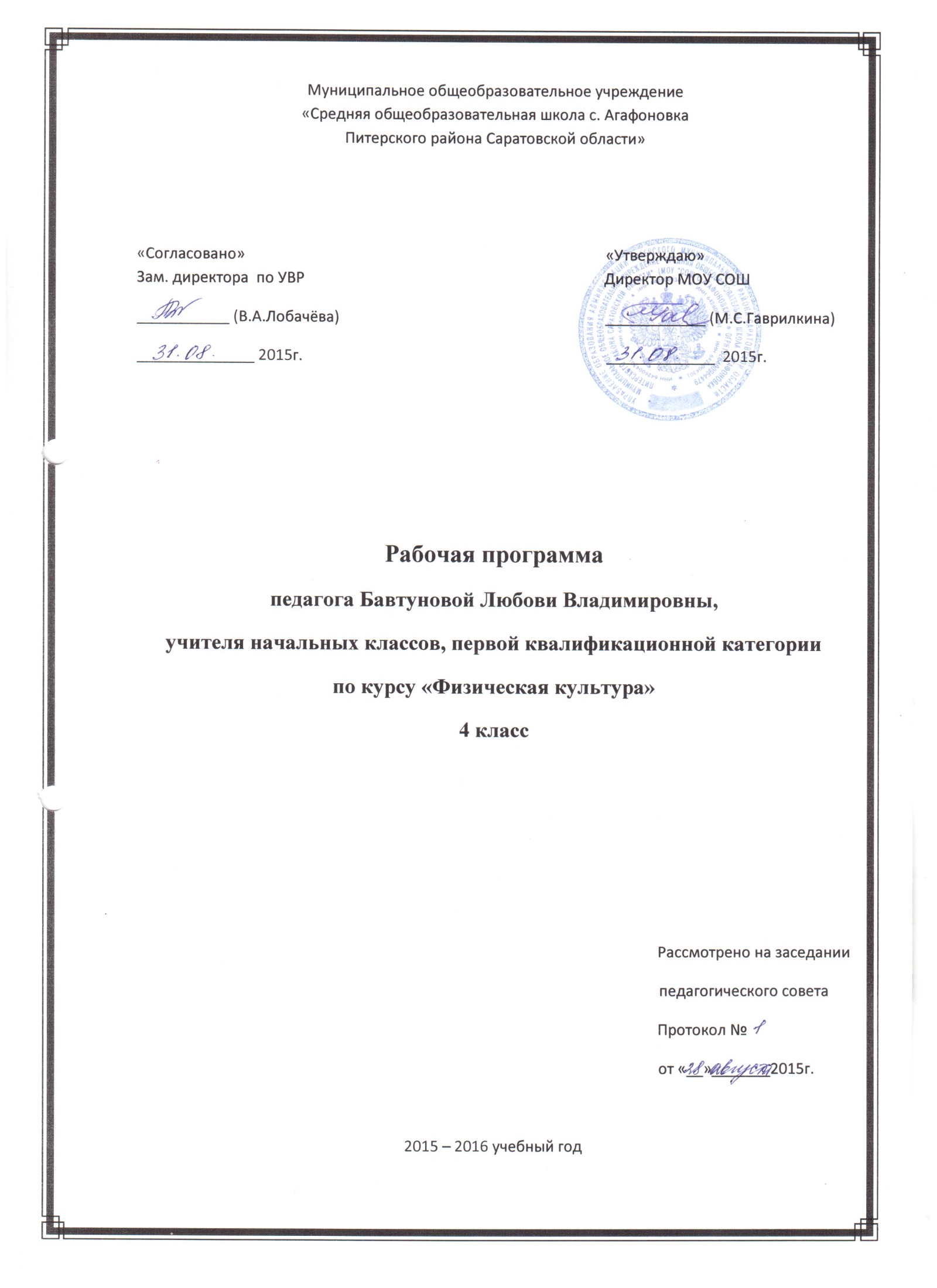 Рабочая программа по физической культуре 4 классИз расчёта 3 часа в неделю (102 ч. За год)Авторы: Егоров Б.Б., Пересадина Ю.Е.Пояснительная запискаРабочая программа по физической культуре для 4 класса разработана в соответствии с Федеральным государственным стандартом начального общего образования, утверждённым приказом МОиНРФ от 06.10.2009г. № 373, изменениями, внесёнными в ФГОС НОО, утверждёнными приказом МОиНРФ от 26.11.2010г. № 1241, Примерной основной образовательной программой НОО, рекомендованной письмом МО и НРФ от16.08.2010г. № 03-48, Основной образовательной программой  МОУ «СОШ с. Агафоновка Питерского района Саратовской области»,  тематическим планированием  авторов системы учебников «Школа 2100». Целью учебной программы по физической культуре является формирование  у учащихся начальной  школы основ здорового образа жизни, развитие творческой самостоятельности посредством освоения двигательной деятельности.Реализация цели учебной программы соотносится с решением следующих образовательных задач: Предметные: Формирование первоначальных представлений о значении физической культуры для укрепления здоровья человека (физического, социального и психического), о её позитивном влиянии на развитие человека (физическое, интеллектуальное, эмоциональное, социальное) о физической культуре и здоровье как факторах успешной учёбы и социализации;Укрепление здоровья школьников посредством развития физических качеств и повышения функциональных возможностей жизнеобеспечивающих систем организма; Совершенствование жизненно важных навыков и умений посредством обучения подвижным играм, физическим упражнениям и техническим действиям из базовых видов спорта; Личностные:Формированиечувства гордости за свою Родину, российский народ и историю России, осознание своей этнической и национальной принадлежности; познавательных интересов..Развитие: мотивов учебной деятельности и личностный смысл учения, принятие и освоение социальной роли обучающего;навыков сотрудничества со сверстниками и взрослыми в разных социальных ситуациях, умение не создавать конфликты и находить выходы из спорных ситуаций;самостоятельности и личной ответственности за свои поступки на основе представлений о нравственных нормах, социальной справедливости и свободе;интереса к самостоятельным занятиям физическими упражнениями, подвижным играм, формам активного отдыха и досуга;творческих возможностей учащихся.Метапредметные:Овладение базовыми предметными и межпредметными понятиями, отражающими существенные связи и отношения между объектами и процессами;способностью принимать и сохранять цели и задачи учебной деятельности, поиска средств её осуществления; начальными сведениями о сущности и особенностях объектов, процессов и явлений действительности в соответствии с содержанием конкретного учебного предметаУмениеопределять общую цель и пути её достижения; договариваться о распределении функций и ролей в совместной деятельности; осуществлять взаимный контроль в совместной деятельности,адекватно оценивать собственное поведение и поведение окружающих;Коррекционные: Коррекция нарушений физического развития, психомоторики, эмоционально-волевой сферы.Развивать  мелкую, общую, моторику; ориентировку в пространстве.Развивать координацию, двигательные умения и навыки.Развивать чувство темпа и ритма.Формировать правильную осанку.Общая характеристика учебного предмета. Предмет «Физическая культура» является основой физического воспитания,   включает в себя мотивацию и потребность в систематических занятиях физической культурой и спортом, овладение основными видами физкультурно-спортивной деятельности и формирует физическую культуру личности.Предметом обучения физической культуре в начальной школе является двигательная активность  с общеразвивающей и коррекционной  направленностью. В процессе овладения этой деятельностью корригируются психофизические качества, укрепляется здоровье, совершенствуются физические качества, осваиваются определённые двигательные действия, активно развиваются мышление, творчество и самостоятельность.Система физического воспитания, объединяет урочные, внеурочные формы занятий физическими упражнениями и спортом,  создаёт максимально благоприятные условия для раскрытия, развития и коррекции не только физических, но и духовных способностей ребёнка, его самоопределения, формирование физической культуры личности.Важнейшим требованием проведения урока по физической культуре является обеспечение дифференцированного и индивидуального подхода к учащимся с учетом состояния здоровья, пола, физического развития, двигательной подготовленности, особенностей развития психических свойств и качеств, соблюдения гигиенических норм.Место предмета в учебном плане ОУ: Курс «Физическая культура» изучается в 4 классе из расчёта 3 ч в неделю (всего 102 ч) Третий час на преподавание учебного предмета «Физическая культура» был введён приказом Минобрнауки от 30 августа 2010 г. № 889. В приказе было указано: «Третий час учебного предмета «Физическая культура» использовать на увеличение двигательной активности и развитие физических качеств обучающихся.  Уровень обучения базовый.Особенности преподавания данного предмета.  Особенностью данной программы образовательной области “Физическая культура”  является направленность на реализацию принципа вариативности, дающего возможность подбирать содержание учебного материала в соответствии с психофизическими, возрастно-половыми особенностями учащихся; материально-технической оснащенностью учебного процесса. Содержание учебного предмета  состоит из двух основных частей: базовой и вариативной (дифференцированной).Базовый компонент составляет основу общегосударственного стандарта общеобразовательной подготовки в сфере физической культуры и не зависит от региональных, национальных и индивидуальных особенностей ученика.Содержание учебного материала базового компонента состоит из  разделов: “Основы знаний о физкультурной деятельности” (информационный компонент учебного предмета),“Способы физкультурной деятельности” (операциональный компонент учебного предмета), «Физическое совершенствование» (мотивационный компонент учебного предмета). УМК, на основе которого ведётся физическая культура:	В основу программы положено Методическое обеспечение к программе это учебники для начального уровня изучения физической культуре (1 – 4кл.). Учебно-методический комплекс представлен: учебником «Физическая культура 1-2 классы» книга 1 и учебником «Физическая культура 3-4 классы» книга 2 , авторов Б.Б.Егоров, Ю.Е. Пересадина издательство «БАЛАСС» 2012 год.Описание ценностных ориентиров содержания учебного предметаРешая задачи физического воспитания, данная программа ориентирована на такие важные компоненты как воспитание ценностных ориентаций на физическое и духовное совершенствование личности Ценность жизни – признание человеческой жизни величайшей ценностью, что реализуется в бережном отношении к другим людям и к природе.Ценность природы основывается на общечеловеческой ценности жизни, на осознании себя частью природного мира – частью живой и неживой природы. Любовь к природе – это бережное отношение к ней как к среде обитания и выживания человека, а также переживание чувства красоты, гармонии, её совершенства, сохранение и приумножение её богатства.Ценность человека как разумного существа, стремящегося к добру и самосовершенствованию, важность и необходимость соблюдения здорового образа жизни в единстве его составляющих: физического, психического и социально-нравственного здоровья.Ценность добра – направленность человека на развитие и сохранение жизни, через сострадание и милосердие как проявление высшей человеческой способности – любви.Ценность истины – это ценность научного познания как части культуры человечества, разума, понимания сущности бытия, мироздания.Ценность семьи как первой и самой значимой для развития ребёнка социальной и образовательной среды, обеспечивающей преемственность культурных традиций народов России от поколения к поколению и тем самым жизнеспособность российского общества.Ценность труда и творчества как естественного условия человеческой жизни, состояния нормального человеческого существования.Ценность свободы как свободы выбора человеком своих мыслей и поступков образа жизни, но свободы, естественно ограниченной нормами, правилами, законами общества, членом которого всегда по всей социальной сути является человек.Ценность социальной солидарности как признание прав и свобод человека, обладание чувствами справедливости, милосердия, чести, достоинства по отношению к себе и к другим людям.Ценность гражданственности – осознание человеком себя как члена общества, народа, представителя страны и государства.Ценность патриотизма – одно из проявлений духовной зрелости человека, выражающееся в любви к России, народу, малой родине, в осознанном желании служить Отечеству.Ценность человечества – осознание человеком себя как части мирового сообщества, для существования и прогресса которого необходимы мир, сотрудничество народов и уважение к многообразию их культур.Личностные,  метапредметные  и предметные результаты освоения учебного предмета.В соответствии с требованиями к результатам освоения основной образовательной программы начального общего образования Федерального государственного образовательного стандарта (Приказ Министерства образования и науки Российской Федерации от 6 октября 2009 г. №373) данная рабочая программа для 4 класса направлена на достижение учащимися личностных, метапредметных и предметных результатов по физической культуре. По окончании начальной школы учащиеся должны уметь:Личностные результатыИспытывать чувство гордости за свою Родину, российский народ и историю России, осознание своей этнической и национальной принадлежности; уважительно относиться к культуре других народов;Освоить мотивы учебной деятельности и личностный смысл учения, Проявлять этические чувства, доброжелательную  и эмоционально-нравственную отзывчивость, понимание и сопереживание чувствам других людей;Сотрудничать со сверстниками и взрослыми в разных социальных ситуациях,  не создавать конфликты и находить выходы из спорных ситуаций;Оказывать посильную помощь и моральную поддержку сверстникам при выполнении учебных заданий, проявлять доброжелательное и уважительное отношение при объяснении ошибок и способов их устранения;Организовывать и проводить со сверстниками подвижные игры и элементарные соревнования, осуществлять их объективное судейство;Соблюдать требования техники безопасности к местам проведения занятий физической культурой;Метапредметные результаты включают освоенные школьниками УУД (познавательные, регулятивные, коммуникативные): ВладетьБазовыми предметными и межпредметными понятиями, отражающими существенные связи и отношения между объектами и процессами.Способностью принимать и сохранять цели и задачи учебной деятельности, поиска средств её осуществления.Начальными сведениями о сущности и особенностях объектов, процессов и явлений действительности в соответствии с содержанием конкретного учебного предмета.Планировать, контролировать и оценивать учебные действия в соответствии с поставленной задачей и условиями её реализации; определять наиболее эффективные способы достижения результата.Определять общую  цель и путей её достижения. Распределять функции и роли  в совместной деятельности и осуществлять взаимный контроль. Конструктивно разрешать конфликты посредством учёта интересов сторон и сотрудничества.Выполнять жизненно важные двигательные навыки и умения различными способами, в различных условиях.Характеризовать физическую нагрузку по показателю частоты пульса.Излагать факты истории развития физической культуры, характеризовать ее роль и значение в жизни человека.Предметные результаты Планировать занятия физическими упражнениями в режиме дня, использовать средства физической культуры в проведении своего отдыха и досуга;Использовать физическую культуру как средство укрепления здоровья, физического развития и физической подготовленности человека;Измерять (познавать) индивидуальные показатели физического развития (длины и массы тела) и развития основных физических качеств;Организовывать здоровьесберегающую жизнедеятельность (режим дня, утренняя зарядка, оздоровительные мероприятия, подвижные игры и т.д.);Выполнение простейших акробатических и гимнастических комбинаций на высоком качественном уровне, характеристика признаков техничного исполнения;Выполнение технических действий из базовых видов спорта, применение их в игровой и соревновательной деятельности;Излагать факты истории развития физической культуры, характеризовать её роль и значение в жизнедеятельности человека, связь с трудовой и военной деятельностью;Оказывать посильную помощь и моральную поддержку сверстникам при выполнении учебных заданий, доброжелательно и уважительно объяснить ошибки и способы их устранения;Бережно обращаться с  инвентарём и оборудованием, соблюдать требования техники безопасности к местам поведения;Взаимодействовать со  сверстниками по правилам поведения подвижных игр и соревнований;В доступной форме объяснять  правила(технику)  выполнения двигательных действий, анализировать и находить ошибки, эффективно их исправлять;Применять жизненно важные двигательные навыки и умения различными способами, в различных изменяющихся, вариативных условиях.Учебное содержание каждого из разделов программы излагается в логике от общего (фундаментального) к частному (профилированному) и от частного к конкретному (прикладному), что задает определенную направленность в освоении школьниками учебного предмета, переводе осваиваемых знаний в практические навыки и умения.Содержание  раздела «“Основы знаний о физкультурной деятельности» соответствует основным направлениям развития познавательной активности человека: знания о природе (медико-биологические основы деятельности), знания о человеке (психолого-педагогические основы деятельности), знания об обществе (историко-социологические основы деятельности)Тематическое планирование раздела «Основы знаний о физкультурной деятельности»Программный материал по данному разделу осваивается в ходе  занятий  в течении  учебного года. Содержание  раздела «Способы физкультурной деятельности» соотносится с представлениями о самостоятельных занятиях физическими упражнениями, способах организации исполнения и контроля  за физическим развитием и физической подготовленностью учащихся. В познавательной деятельности:Использование наблюдений, измерений и моделирования;Комбинирование известных алгоритмов деятельности в ситуациях, не предполагающих стандартного их применения; Исследование несложных практических ситуаций. В информационно-коммуникативной деятельности:Умение вступать в речевое общение, участвовать в диалоге;Умение составлять комплексы, планы.В рефлексивной деятельности:Самостоятельная организация учебной деятельности;Овладение навыками контроля и оценки своей деятельности; Соблюдение норм поведения в окружающей среде, правил здорового образа жизни.Программный материал по данному разделу осваивается на уроках в ходе освоения конкретных технических навыков и умений, развития двигательных способностей в течении учебного года .Самостоятельные занятия: Составление режима дня, выполнение простейших закаливающих процедур, комплексов упражнений для формирования правильной осанки и развития мышц туловища, развития основных физических качеств, проведение оздоровительных занятий в режиме дня (утренняя зарядка, физкультминутки).Самостоятельные наблюдения: За физическим развитием и физической подготовленностью, измерение длины и массы тела, показателей осанки и физических качеств, измерение частоты сердечных сокращений во время выполнения физических упражнений.Самостоятельные игры и развлечения: Организация и проведение подвижных  и спортивных  игр на спортивных площадках и в спортивных залах.Содержание раздела «Физическое совершенствование» ориентировано на гармоничное физическое развитие; всестороннюю физическую подготовку; укрепление здоровья школьников и включает в себя (физкультурно-оздоровительную и спортивно-оздоровительную деятельности).  1. Физкультурно-оздоровительная деятельность направлена на освоение “Жизненно важных навыков и умений” и “Общеразвивающих упражнений” с различной функциональной направленностью, которые согласуются с базовыми видами спорта и сгруппированы внутри их предметного содержания для каждого класса, по признакам функционального воздействия на коррекцию и развитие основных физических качеств для детей с ограниченными возможностями здоровья. “Жизненно важные навыки и умения “:Разнообразные способы ходьбы, бега, прыжков, метания, лазания, ползания, перелазания, использование их в различных условиях, преодолении естественных и искусственных препятствий.Простейшие упражнения на гимнастических снарядах: висы, стойки, упоры, наскоки и соскоки, опорные прыжки, прыжки через гимнастическую скакалку (в различных вариантах).Простейшие акробатические упражнения:  стойки, подскоки, перекаты, равновесия, упоры, повороты и перевороты, кувырки “Общеразвивающие упражнения”: Комплексы физических упражнений для утренней зарядки.Физические упражнения с предметами и без предметов для развития основных физических качеств (ловкости, быстроты, координации, гибкости, силы, выносливости).Упражнения на формирование осанки и укрепление мышц стопы.Система упражнений с большими и малыми мячами, которая составляет своеобразную  «школу мяча». Упражнения для развития дыхания Правильное дыхание очень важно для развития речи, так как дыхательная система - это энергетическая база для речевой системы. Дыхание влияет на звукопроизношение, артикуляцию и развитие голоса. Дыхательные упражнения помогают выработать диафрагмальное дыхание, а также продолжительность, силу и правильное распределение выдоха. Можно использовать упражнения, при которых дыхательные мышцы работают с особым напряжением, и даже некоторые из упражнений буддийской гимнастики, способствующие развитию не только органов дыхания, но и работе сердечно-сосудистой системы.
Регулярные занятия дыхательной гимнастикой способствуют воспитанию правильного речевого дыхания с удлиненным, постепенным выдохом, что позволяет получить запас воздуха для произнесения различных по длине отрезков. Гимнастика для глаз. (Снятие  зрительного напряжения, предупреждение зрительно-психогенного и зрительно-вегетативного утомления, профилактика близорукости)Включает в себя до 5 упражнений и проводятся под музыку в течение 3-5 минут -упражнения массажа, растираний -гимнастика по методу Г.А. Шичко-упражнения по методике В.А.Ковалёва-упражнения на внимание  с использованием тренажёров-работа со зрительными метками 2. Спортивно-оздоровительная деятельность.“Гимнастика с основами акробатики “:Организующие команды и приёмы, строевые действия в шеренге и колонне; выполнение строевых команд.Акробатические упражнения, упоры, седы, упражнения в группировке, перекаты, стойка на лопатках, кувырки вперед и назад, гимнастический мост.Упражнения на низкой гимнастической перекладине: висы, перемахи; гимнастическая комбинация; опорный прыжок. Гимнастические упражнения прикладного характера; передвижение по гимнастической стенке. Преодоление полосы препятствий с элементами лазанья и перелезания, переползания, передвижение по наклонной гимнастической скамейке.“Легкая атлетика “:Беговые упражнения: с высоким подниманием бедра, прыжками и с ускорением, с изменяющимся направлением движения, из разных исходных положений; челночный бег; высокий старт с последующим ускорением.Прыжковые упражнения: на одной ноге и двух ногах на месте и с продвижением; в длину и высоту; спрыгивание и запрыгивание; прыжки со скакалкой. Броски: большого мяча (1 кг) на дальность разными способами. Метание: малого мяча в вертикальную цель и на дальность.“Подвижные и спортивные игры”: Подвижные игры в начальной школе являются незаменимым средством решения комплекса взаимосвязанных задач воспитания личности младшего школьника:Развития разнообразных двигательных способностей и совершенствования умений.      Развитие творчества, воображения, внимания, Воспитание инициативности, самостоятельности действий,Выработку умения выполнять правила общественного порядка. Программный материал по подвижным играм  сгруппирован по преимущественному воздействию их на соответствующие двигательные способности, возможности и умения детей с ограниченными возможностями здоровья.На материале гимнастики с основами акробатики: игровые задания с использованием строевых упражнений, упражнений на внимание, силу, ловкость и координацию.На материале лёгкой атлетики: прыжки, бег, метания и броски; упражнения на координацию, выносливость и быстроту.На материале спортивных игр: футбола, баскетбола, волейбола. Сюжетно-ролевые подвижные игры и эстафеты После освоения базового варианта игры рекомендуется варьировать условия проведения, число участников, инвентарь, время проведения игры.В результате обучения ученики должны познакомиться со многими играми, что позволит воспитать у них интерес к игровой деятельности, умение самостоятельно подбирать и проводить их с товарищами в свободное время.Многообразие двигательных действий, входящих в состав подвижных игр, оказывает комплексное воздействие на совершенствование координационных и кондиционных способностей (способностей к реакции, ориентированию в пространстве и во времени, перестроению двигательных действий, скоростных и скоростно-силовых способностей ).Спортивные игры и двигательные действия из программных видов спорта:В младшем школьном  возрасте закладываются основы игровой деятельности, направленные на совершенствование, прежде всего: естественных движений (ходьба, бег, прыжки, метания), элементарных игровых умений (ловля мяча, передачи, броски, удары по мячу) и технико-тактические взаимодействия (выбор места, взаимодействие с партнером, командой и соперником), которые необходимы при дальнейшем овладении спортивными играми в средних и старших классах.Футбол: удар по неподвижному и катящемуся мячу; остановка мяча; ведение мяча; (учебная игра “мини-футбол”)Баскетбол: специальные передвижения без мяча; ведение мяча; броски мяча в корзину; (учебная игра “мини-баскетбол”)Волейбол: подбрасывание мяча; подача мяча; приём и передача мяча; Такая структура раздела «Физическое совершенствование» позволяет отбирать физические упражнения и разрабатывать на их основе различные комплексы, планировать динамику нагрузок и обеспечивать преемственность в развитии основных физических качеств, исходя из возрастно-половых особенностей учащихся, степени освоенности ими этих упражнений, условий проведения различных форм занятий, наличия спортивного инвентаря и оборудования.     В IV классе, на завершающем этапе начального образования, содержание обучения усложняется. Это проявляется, прежде всего, в том, что школьники должны теперь осваивать не отдельные упражнения и движения, а элементы и фрагменты двигательной деятельности. Так, по разделу «Гимнастика с основами акробатики» — это освоение целостных (соревновательных) комбинаций, по разделам «Футбол» и «Баскетбол» — игра по упрощенным правилам.  В содержание других разделов программы вводятся новые упражнения, требующие относительно высокого уровня технического исполнения. Освоение учебного материала практических разделов программы сочетается с усвоением основ знаний и способов двигательной деятельности.“Корригирующие упражнения”-  комплексы упражнений и заданий  пальчиковая, артикуляционная, дыхательная гимнастики; гимнастика для глаз; направлены на:развитие пространственно-временной дифференциации и точности движений;формирование правильной осанки; развитие и совершенствование сенсомоторики;интеллектуально-познавательное развитие; психофизических возможностей. Вариативная часть ( дифференцированная )Определяется образовательным учреждением с углубленным изучением видов спорта.Виды спорта определяются учителем исходя из материально-технических условий и кадровых возможностей школы. Легкая атлетика, гимнастика с элементами акробатики, подвижные игры, элементы спортивных игр ( по выбору учителя, с учетом возрастных и психофизиологических - особенностей учащихся).Книга вторая, часть 3 – «Ты и спорт» (13 тем и приложение) – посвящена истории развития физической культуры и спорта, показывает тесную связь физической культуры с трудовой и военной деятельностью. С помощью проблемных ситуаций, созданных в учебнике, ученик отвечает на вопросы: «Как появились физические упражнения?», «Каким должен быть защитник Родины?», «Откуда появились Олимпийские игры?» и др. Знакомясь с историей физической культуры и спорта нашей страны, ученик узнает, что такое ГТО и ДОСААФ, какую роль они сыграли в истории государства и почему достижения спортсменов – это гордость страны. Знакомясь с видами спорта и спортивными играми, дети узнают, в чём их отличие. Несколько тем под общим названием «Путешествуя, играем» не просто знакомят учеников с играми народов мира и России, но и выстраивают тесную связь с большим разделом предметной области «Окружающий мир». Для совместной работы ребёнка и семьи в третьей части предлагаются два проекта «Спортивное генеалогическое древо моей семьи» и «Во что играли наши бабушки». Книга вторая, часть 4 – «Я сам (Как быть здоровым)» (12 тем и приложение) – посвящена самостоятельной деятельности и контролю за физическим развитием, физической подготовленностью и основам формирования здорового образа жизни. Этот практический раздел тесно связан с освоением знаний и способов двигательной деятельности. В данном разделе школьники учатся элементарным умениям самостоятельно контролировать физическое развитие и физическую подготовленность, оказывать доврачебную помощь при лёгких травмах. Многие темы 4-й части связаны и с формированием основ здорового образа жизни: «Как укрепить органы дыхания?», «Зачем нужно закаляться?», «Зачем нужны полезные привычки?», «Как оборудовать дома спортивный уголок?», «Зачем соблюдать правила в игре?», «Как собраться в поход?».Требования к уровню подготовки обучающихсяОжидаемые результаты:Личностные результатыФормирование основы российской гражданской идентичности, чувства гордости за свою Родину, российский народ и историю России, осознание своей этнической и национальной принадлежности; Развитие навыков сотрудничества со взрослыми и сверстниками в разных социальных ситуациях, умения не создавать конфликтов и находить выходы из спорных ситуаций; Формирование установки на безопасный, здоровый образ жизни, наличие мотивации к творческому труду, работе на результат, бережному отношению к материальным и духовным ценностям. Метапредметные результаты Формирование умения понимать причины успеха/неуспеха учебной деятельности и способности конструктивно действовать даже в ситуациях неуспеха. Готовность излагать свое мнение и аргументировать свою точку зрения и оценку событий.Осуществлять взаимный контроль в совместной деятельности, адекватно оценивать собственное поведение и поведение окружающих.Овладение начальными сведениями о сущности и особенностях объектов и процессов в соответствии с содержанием учебного предмета «физкультура».Овладение базовыми предметными и межпредметными понятиями, отражающими существенные связи и отношения между объектами и процессами.Предметные результаты Формирование первоначальных представлений о значении физической культуры для укрепления здоровья человека (физического, социального и психологического), о ее позитивном влиянии на развитие человека (физическое, интеллектуальное, эмоциональное, социальное), о физической культуре и здоровье как факторах успешной учебы и социализацииОвладение умениями организовывать здоровьесберегающую жизнедеятельность (режим дня, утренняя зарядка, подвижные игры).В результате освоения полного курса физической культуры обучающийся должен:Знать/понимать:Об особенностях зарождения физической культуры, истории первых Олимпийских игр;Способы и особенности движений и передвижений человека; Терминологию  разучиваемых упражнений и их воздействия на организм;О  физических качествах и общих правилах их тестирования;Общие и индивидуальные основы личной гигиены, правила использования закаливающих процедур; Причины травматизма на занятиях физической культурой и правила предупреждения.Уметь:Составлять и правильно выполнять комплексы утренней гимнастики,  на формирование правильной осанки;Организовывать и проводить самостоятельные занятия;Уметь взаимодействовать с одноклассниками и сверстниками в процессе занятий физической культурой.Использовать  приобретенные  знания и умения в практической  деятельности и повседневной  жизни Планируемые результатыПо окончании начальной школы учащиеся должны уметь:– планировать занятия физическими упражнениями в режиме дня, использовать средства физической культуры в проведении своего отдыха и досуга; – излагать факты истории развития физической культуры, характеризовать ее роль и значение в жизни человека;– использовать физическую культуры как средство укрепления здоровья, физического развития и физической подготовленности человека;– измерять (познавать) индивидуальные показатели физического развития (длины и массы тела) и развития основных физических качеств;– оказывать посильную помощь и моральную поддержку сверстникам при выполнении учебных заданий, проявлять доброжелательное и уважительное отношение при объяснении ошибок и способов их устранения;– организовывать и проводить со сверстниками подвижные игры и элементарные соревнования, осуществлять их объективное судейство;– соблюдать требования техники безопасности к местам проведения занятий физической культурой;– организовывать и проводить занятий физической культурой с разной целевой направленностью, подбирать для них физические упражнения и выполнять их с заданной дозировкой нагрузки;– характеризовать физическую нагрузку по показателю частоты пульса;– выполнять простейшие акробатические и гимнастические комбинации на высоком качественном уровне;– выполнять технические действия из базовых видов спорта, применять их в игровой и соревновательной деятельности;– выполнять жизненно важные двигательные навыки и умения различными способами, в различных условиях.Календарно - тематическое планирование уроков физической культуры4 класс102 часа(3 часа в неделю)№Тема урокаКол. чХарактеристика деятельности учащихсяили виды учебной деятельностиПланируемые результаты освоения материалаДАТАПримеч.1Вводный урок. Инструктаж по ТБ. Физическая культура и спорт. Виды  спорта. Спортивные игры.1Значимость физической культуры в жизни человека.Правила поведения на уроке физической культуры. Подбор  одежды, обуви и инвентаря.Знать правила безопасного поведения на уроке ФК. Иметь представление о видах спорта, их классификации.03.092История развития физической культуры1История появления физических упражнений. Важность физической культуры в развитии человечества.Знать История развития физической культуры и первых соревнований. Олимпийское движение. Связь физической культуры с трудовой и военной деятельностью.05.093Физические упражнения1Физические упражнения  и  их  влияние на физическое развитие человека.Знать, что такое физическая нагрузка и её влияние на повышение частоты сердечных сокращений. Упражнения на расслабление.07.094Самостоятельные занятия1Составление режима  дня.  Выполнение комплексов упражнений для  развития основных физических качеств; проведение оздоровительных мероприятий в режиме дня.Уметь составлять режим  дня.  Выполнять простейшие закаливающие процедуры, комплексы упражнений для  формирования  правильной осанки и развития мышц туловища,  развития  основных физических  качеств;  проводить оздоровительные  мероприятий в режиме дня09.095Самостоятельные наблюдения за физическим развитием и физической подготовленностью1Составление таблицы с основными физиологическими показателями  (рост,   вес, объём  груди, окружность головы и др.).Измерять длину и массу тела, показатели осанки, физических качеств, ЧСС12.096Физкультурно- оздоровительная деятельность1Организация и  проведение подвижных игр (на спортивных площадках и в спортивных  залах).  Соблюдение правил  в игре.Уметь организовывать подвижные игры, обеспечивать безопасность во время проведения игр.  Соблюдение правил   в игре.16.097Инструктаж по ТБ. Ходьба с различными заданиями1Комплексы физических упражнений для утренней зарядки, физкультминуток. Комплексы упражнений на развитие физических качеств. Гимнастика для глаз.Иметь представление о комплексах ФУ, их составлении, гимнастики для глаз.17.098Ходьба и бег с изменением длины и частоты шага.1Ходьба с изменением длины и частоты шага. Ходьба через препятствия. Бег с высоким подниманием бедра. Бег в коридоре с максимальной скоростью. ОРУ: КУГГ № 1 (разучивание) Игра «Смена сторон». Развитие скоростных способностей. Инструктаж по ТБ. Уметь: правильно выполнять движения при ходьбе и беге. Пробегать с максимальной скоростью (60 м)19.099Ходьба и бег с изменением длины и частоты шагов. Бег на скорость.1Ходьба через несколько препятствий. Бег с максимальной скоростью (60 м). Развитие скоростных способностей. Игра «Смена сторон».Уметь: правильно выполнять движения при ходьбе и беге. Пробегать с максимальной скоростью (60 м)23.0910Бег на скорость (30м). Встречная эстафета.1Бег на скорость. Развитие скоростных способностей.Уметь: правильно выполнять движения при ходьбе и беге. Пробегать с максимальной скоростью (30 м)24.0911Бег на скорость (60м) 1Бег на скорость. Развитие скоростных способностей.Игра «Кот и мыши».Уметь: правильно выполнять движения при ходьбе и беге. Пробегать с максимальной скоростью(60 м)26.0912Бег на результат. Развитие скоростных способностей.1Бег на результат (30, 60 м). Развитие скоростных способностей. Понятия «эстафета», «старт», «финиш». Игра «Смена сторон».Уметь: правильно выполнять движения при ходьбе и беге. Пробегать с максимальной скоростью (60 м)30.0913-14Прыжок в длину с разбега. 2ОРУ в движении. Прыжок в длину с разбега на точность приземления. Развитие скоростно-силовых качеств. Влияние бега на здоровье. Игра «Зайцы в огороде».Уметь: правильно выполнять движения в прыжках; правильно приземляться01.1003.1015Прыжок в длину способом «согнув ноги». Тройной прыжок с места.1ОРУ в движении. Прыжок в длину с разбега. Прыжок в длину с места. Прыжок с высоты 60 см. Развитие скоростно-силовых качеств. Игра «Волк во рву».Уметь: правильно выполнять движения в прыжках; правильно приземляться07.10  16Прыжок в длину способом «согнув ноги». 1ОРУ в движении. Прыжок в длину с разбега.  Развитие скоростно-силовых качеств. Правила соревнований в беге, прыжках. Игра «Шишки, желуди, орехи».Уметь: правильно выполнять движения в прыжках; правильно приземляться08.1017-18Бросок теннисного мяча  на дальность и в цель.2ОРУ в движении. Метание теннисного мяча с места на дальность. Метание в цель с 4-5 м. Развитие скоростно-силовых качеств. Правила соревнований в метании.Игра «Невод».Уметь: метать из различных положений на дальность10.1014.1019Бросок теннисного мяча  на дальность, на точность и на заданное расстояние.1ОРУ в движении. Метание теннисного мяча с места на дальность, точность. Метание в цель с 4-5 м. Развитие скоростно-силовых качеств. Правила соревнований в метании. Игра «Третий лишний».Уметь: метать из различных положений на дальность15.1020Бросок набивного мяча.1ОРУ в движении. Метание малого мяча с места на заданное расстояние. Метание набивного мяча. Развитие скоростно-силовых качеств. Современное Олимпийское движение. Игра «Охотники и утки».Уметь: правильно выполнять движения при метании различными способами; метать мяч в цель17.1021-22Техника безопасности во время занятий играми. Ведение мяча на месте и в движении.2ОРУ с обручами. Эстафеты. Развитие скоростно-силовых способностей. Игры «Космонавты»,    «Разведчики и часовые», «Мяч ловцу»Уметь: играть в подвижные игры с бегом, прыжками, метаниемУметь: владеть мячом (держать, передавать на расстояние, ловля, ведение, броски) в процессе подвижных игр21.1022.1023Ведение мяча с изменением направления1ОРУ с обручами. Игра «Гонка мячей по кругу» Эстафеты. Развитие скоростно-силовых способностейИгры «Космонавты»,    «Разведчики и часовые». Уметь: играть в подвижные игры с бегом, прыжками, метаниемУметь: владеть мячом (держать, передавать на расстояние, ловля, ведение, броски) в процессе подвижных игр24.1024-25Ловля и передача мяча на месте   и в движении2ОРУ с обручами. Эстафеты с мячами. Развитие скоростно-силовых способностей Игры «Белые медведи», «Космонавты». Игра «Вызови по имени».Уметь: играть в подвижные игры с бегом, прыжками, метаниемУметь: владеть мячом (держать, передавать на расстояние, ловля, ведение, броски) в процессе подвижных игр28.1029.1026Ловля и передача мяча на месте   и в движении в тройках.1ОРУ с обручами. Эстафеты с мячами. Развитие скоростно-силовых способностей. Игра «Овладей мячом». Игры «Белые медведи», «Космонавты».Уметь: играть в подвижные игры с бегом, прыжками, метаниемУметь: владеть мячом (держать, передавать на расстояние, ловля, ведение, броски) в процессе подвижных игр11.1127-28Броски в кольцо двумя руками снизу2ОРУ с обручами. Эстафеты с мячами. Развитие скоростно-силовых способностей. Игра «Подвижная цель» Игры «Прыжки по полосам», «Волк во рву».Уметь: играть в подвижные игры с бегом, прыжками, метаниемУметь: владеть мячом (держать, передавать на расстояние, ловля, ведение, броски) в процессе подвижных игр12.1114.1129-30Броски в кольцо двумя руками снизу2ОРУ с обручами. Игра «Мяч ловцу». Подвижные игры «Прыжки по полосам», «Волк во рву». Эстафета «Веревочка под ногами».Уметь: играть в подвижные игры с бегом, прыжками, метаниемУметь: владеть мячом (держать, передавать на расстояние, ловля, ведение, броски) в процессе подвижных игр31Ловля и передача мяча на месте   и в движении по кругу. Игра «Быстро и точно».1ОРУ с мячом. Игры «Кто дальше бросит», «Наступление». Эстафеты с мячами. Развитие скоростно-силовых способностей. Игра «Охотники и утки».Подвижные игры «Прыгуны и пятнашки», «Заяц, сторож, Жучка».Уметь: играть в подвижные игры с бегом, прыжками, метаниемУметь: владеть мячом (держать, передавать на расстояние, ловля, ведение, броски) в процессе подвижных игр  32Броски в кольцо одной рукой от плечаИгра «Снайперы».1ОРУ с мячом. Эстафета «Веревочка под ногами». Развитие скоростно-силовых способностей. Игры «Вызов номеров», «Защита укреплений». Уметь: играть в подвижные игры с бегом, прыжками, метаниемУметь: владеть мячом (держать, передавать на расстояние, ловля, ведение, броски) в процессе подвижных игр33Ловля и передача мяча на месте   и в движении по кругу. 1ОРУ с мячом. Эстафета «Веревочка под ногами». Развитие скоростно-силовых способностей. Игры «Вызов номеров», «Защита укреплений». Уметь: владеть мячом (держать, передавать на расстояние, ловля, ведение, броски) в процессе подвижных игрУметь: осуществлять индивидуальные и групповые действия в подвижных играх 34.Ведение на месте правой и левой рукой в движении шагом и бегом.1ОРУ с мячом. Игра «Борьба за мяч». Эстафеты с гимнастическими палками. Развитие скоростно-силовых способностей. Игры «Вызов номеров», «Защита укреплений». Уметь: осуществлять индивидуальные и групповые действия в подвижных играх Уметь: владеть мячом (держать, передавать на расстояние, ловля, ведение, броски) в процессе подвижных игр35Ведение на месте правой и левой рукой в движении шагом и бегом. 1ОРУ с мячом. Эстафеты. Развитие скоростно-силовых способностей. Игра  «Передал - садись». Игры «Мышеловка», «Невод». Уметь: осуществлять индивидуальные и групповые действия в подвижных играх Уметь: владеть мячом (держать, передавать на расстояние, ловля, ведение, броски) в процессе подвижных игр36-37Броски в кольцо двумя руками снизу. Ведение мяча на месте и в движении.2ОРУ с мячом. Эстафеты. Развитие скоростно-силовых способностей. Игра «Перестрелка», «Снайперы». Игры «Мышеловка», «Невод». Уметь: осуществлять индивидуальные и групповые действия в подвижных играх Уметь: владеть мячом (держать, передавать на расстояние, ловля, ведение, броски) в процессе подвижных игр38Ловля и передача мяча на месте   и в движении. 1ОРУ с мячом. Игры «Эстафета зверей», «Метко в цель», «Кузнечики».  Эстафеты. Развитие скоростно-силовых способностей Игра «Мяч ловцу».Уметь: осуществлять индивидуальные и групповые действия в подвижных играх Уметь: владеть мячом (держать, передавать на расстояние, ловля, ведение, броски) в процессе подвижных игр  39Строевые упражнения.  Упражнения в равновесии. Перекаты в группировке с последующей опорой руками за головой.1Выполнение команд «Становись!», «Равняйсь», «Смирно!», «Вольно!». ОРУ на развитие гибкости. Ходьба по бревну большими шагами и выпадами. Инструктаж по ТБ. Уметь: выполнять строевые команды; выполнять акробатические элементы раздельно и в комбинации10.1240-41Кувырок вперед, кувырок назад и перекат. Стойка на лопатках.2Строевые упражнения .ОРУ на развитие гибкости Ходьба по бревну на носкахУметь: выполнять строевые команды; выполнять акробатические элементы раздельно и в комбинации12.1216.1242-43 Кувырок вперед, кувырок назад и перекат. Стойка на лопатках.2Строевые упражнения. ОРУ на развитие гибкости Ходьба по бревну на носках.Уметь: выполнять строевые команды; выполнять акробатические элементы раздельно и в комбинации17.1219.1244-45Мост.  Кувырок назад и перекат.2Строевые упражнения. ОРУ на развитие гибкости Ходьба по бревну на носкахУметь: выполнять строевые команды; выполнять акробатические элементы раздельно и в комбинации23.1224.1246Мост.  Кувырок назад и перекат. Игра «Точный поворот».1Строевые упражнения. ОРУ на развитие гибкости Ходьба по бревну на носкахУметь: выполнять строевые команды; выполнять акробатические элементы раздельно и в комбинации26.1247Мост.  Кувырок назад и перекат. Игра «Точный поворот».1Строевые упражнения. ОРУ с гимнастической палкой. Ходьба по бревну на носках.Игра «Быстро по местам».  Уметь: выполнять строевые команды; выполнять акробат. элементы раздельно и в комбинации13.01. 1648Висы 1Построение в две шеренги.  ОРУ с гимн. палкой. Подвижная игра «Посадка картофеля». Развитие силовых способностей. Уметь: выполнять строевые команды; выполнять висы и упоры14.0149Вис на согнутых руках, согнув ноги.1Построение в две шеренги.  ОРУ с гимн. палкой. Подвижная игра «Посадка картофеля». Развитие силовых способностей. Уметь: выполнять строевые команды; выполнять висы и упоры16.0150 Вис на гимнастической стенке. Подтягивание в висе.1ОРУ с обручами На гимнастической стенке вис прогнувшись, поднимание ног в висе, подтягивание в висе. Игра «Не ошибись». Развитие силовых качеств.Уметь: выполнять строевые команды; выполнять висы, подтягивания в висе20.0151Поднимание ног в висе. Эстафеты. 1ОРУ с обручами. На гимнастической стенке вис прогнувшись, поднимание ног в висе, подтягивание в висе. Игра «Не ошибись». Развитие силовых качеств.Уметь: выполнять строевые команды; выполнять акробатические элементы раздельно и в комбинации21.0152Вис на гимнастической стенке. Подтягивания в висе. 1Построение в две шеренги. ОРУ с обручами Вис на гимнастической стенке. Подтягивания в висе. ОРУ с мячами. Подвижная игра «Три движения». Развитие силовых способностейУметь: выполнять строевые команды; выполнять акробатические элементы раздельно и в комбинации23.0153Вис на гимнастической стенке. Подтягивания в висе.1Построение в две шеренги. Перестроение из двух шеренг в два круга. ОРУ с обручами. Вис стоя и лежа. Подтягивания в висе. Упражнения в упоре лежа и стоя на коленях и в упоре на гимнастической скамейке. Подвижная игра «Отгадай, чей голосок». Развитие силовых способностейУметь: выполнять строевые команды; выполнять акробатические элементы раздельно и в комбинации27.0154Опорный прыжок, лазание по канатуЛазание по канату в три приема.1Передвижение  по диагонали, противоходом, «змейкой». ОРУ с обручами. Игра «Прокати быстрее мяч». Развитие скоростно-силовых качеств. Уметь: лазать по гимнастической стенке28.0155Лазание по канату в три приема. Перелезание через препятствие.1Передвижение по диагонали, противоходом, «змейкой». ОРУ в движении. Игра «Прокати быстрее мяч». Развитие скоростно-силовых качеств. Уметь: лазать по гимнастической стенке56Лазание по канату в три приема, перелезание через препятствие.1Передвижение по диагонали, противоходом, «змейкой». ОРУ в движении  Игра «Лисы и куры». Развитие скоростно-силовых качеств. Уметь: выполнять строевые команды; выполнять висы, подтягивания в висе57Опорный прыжок на горку матов. 1ОРУ в движении Опорный прыжок на горку матов. Вскок в упор на коленях, соскок со взмахом рук. Игра «Лисы и куры». Развитие скоростно-силовых качеств.Уметь: лазать по гимнастической стенке, канату; выполнять опорный прыжок58Опорный прыжок на горку матов. 1ОРУ в движении Опорный прыжок на горку матов. Вскок в упор на коленях, соскок со взмахом рук. Игра «Веревочка под ногами». Развитие скоростно-силовых качеств.Уметь: лазать по гимнастической стенке, канату; выполнять опорный прыжок59Опорный прыжок на горку матов. 1ОРУ в движении Опорный прыжок на горку матов. Вскок в упор на коленях, соскок со взмахом рук. Игра «Веревочка под ногами». Развитие скоростно-силовых качеств.Уметь: лазать по гимнастической стенке, канату; выполнять опорный прыжок60Упражнения в равновесии на гимнастическом бревне.Подъем туловища из положения лежа.1ОРУ на развитие координацииИгры «Вызов номеров» ,«Кто дальше бросит»Уметь: осуществлять индивидуальные и групповые действия в подвижных играх 61Упражнения в равновесии на гимнастическом бревне.Подъем туловища из положения лежа.1ОРУ на развитие координацииИгры «Вызов номеров» ,«Кто дальше бросит»,«Западня». Развитие скоростно-силовых способностейУметь: осуществлять индивидуальные и групповые действия в подвижных играх 62Акробатическая комбинация пройденных элементов на гимн. бревне1ОРУ на развитие координацииИгра «Западня»Уметь: осуществлять индивидуальные и групповые действия в подвижных играх 63Преодоление гимнастической полосы препятствий1 ОРУ на развитие координации. Игры «Парашютисты». Эстафеты. Развитие скоростно-силовых способностейУметь: осуществлять индивидуальные и групповые действия в подвижных играх 64Ловля и передача мяча двумя руками от груди на месте.1Ловля и передача мяча двумя руками. Ведение на месте правой (левой) рукой с высоким отскоком. ОРУ. Игра «Гонка мячей по кругу». Развитие координационных способностейУметь: владеть мячом (держать, передавать на расстояние, ловля, ведение, броски) в процессе подвижных игр; играть в мини-баскетбол65-66Ведение мяча на месте с высоким отскоком. 2Ловля и передача мяча двумя руками. Ведение на месте правой (левой) рукой с высоким отскоком. ОРУ. Игра «Гонка мячей по кругу». Развитие координационных способностейУметь: владеть мячом (держать, передавать на расстояние, ловля, ведение, броски) в процессе подвижных игр; играть в мини-баскетбол67Ведение мяча на месте со средним отскоком.1Ловля и передача мяча двумя руками. Ведение на месте правой (левой) рукой с низким отскоком. ОРУ. Игра «Гонка мячей по кругу». Развитие координационных способностейУметь: владеть мячом (держать, передавать на расстояние, ловля, ведение, броски) в процессе подвижных игр; играть в мини-баскетбол68-69Ловля и передача мяча двумя руками от груди в движении.2Ловля и передача мяча двумя руками. Ведение на месте правой (левой) рукой с низким отскоком. ОРУ. Игра «Гонка мячей по кругу». Развитие координационных способностейУметь: владеть мячом (держать, передавать на расстояние, ловля, ведение, броски) в процессе подвижных игр; играть в мини-баскетбол70Ведение мяча на месте с низким отскоком. 1Ловля и передача мяча двумя руками. Ведение на месте правой (левой) рукой с низким отскоком. ОРУ. Игра «Гонка мячей по кругу». Развитие координационных способностей71Ловля и передача мяча одной рукой от плеча на месте.1Ловля и передача мяча одной рукой от плеча на месте. Ведение на месте правой (левой) рукой. Бросок двумя руками от груди. ОРУ. Игра «Овладей мячом». Развитие координационных способностейУметь: владеть мячом (держать, передавать на расстояние, ловля, ведение, броски) в процессе подвижных игр; играть в мини-баскетбол72Ведение мяча  правой (левой) рукой на месте. 1Ловля и передача мяча одной рукой от плеча на месте. Ведение на месте правой (левой) рукой. Бросок двумя руками от груди. ОРУ. Игра «Овладей мячом». Развитие координационных способностейУметь: владеть мячом (держать, передавать на расстояние, ловля, ведение, броски) в процессе подвижных игр; играть в мини-баскетбол73-74ОРУ. Ловля и передача мяча одной рукой от плеча на месте.2Ловля и передача мяча одной рукой от плеча на месте. Ведение на месте правой (левой) рукой. Бросок двумя руками от груди. ОРУ. Игра «Овладей мячом». Развитие координационных способностейУметь: владеть мячом (держать, передавать на расстояние, ловля, ведение, броски) в процессе подвижных игр; играть в мини-баскетбол75Ловля и передача мяча в кругу.1Ловля и передача мяча одной рукой от плеча на месте. Ведение на месте правой (левой) рукой. ОРУ. Игра «Салки с мячом». Развитие координац. способ-тейУметь: владеть мячом (держать, передавать на расстояние, ловля, ведение,76Ведение мяча  правой (левой) рукой на месте. 1Ловля и передача мяча одной рукой от плеча на месте. Ведение на месте правой (левой) рукой. ОРУ. Игра «Мяч ловцу». Развитие координац.способ-тейУметь: владеть мячом (держать, передавать на расстояние, ловля, ведение,77Ведение мяча  правой (левой) рукой на месте. Эстафеты.1Ловля и передача мяча на месте в круге. Броски мяча в кольцо двумя руками от груди. ОРУ. Игра «Попади в цель». Развитие координац. способ-тей.Уметь: владеть мячом (держать, передавать на расстояние, ловля, ведение, броски в процессе подвижных игр; играть в мини-баскетбол 78Ловля и передача мяча  в кругу. Игра «Мяч ловцу».1Ловля и передача мяча на месте в круге. Броски мяча в кольцо двумя руками от груди. ОРУ. Игра «Попади в цель». Развитие координац. способностей.Уметь: владеть мячом (держать, передавать на расстояние, ловля, ведение, броски в процессе подвижных игр; играть в мини-баскетбол79Ловля и передача мяча на месте в круге1Ловля и передача мяча на месте в круге. Броски мяча в кольцо двумя руками от груди. ОРУ. Игра «Попади в цель». Развитие координац.способ-тей.Уметь: владеть мячом (держать, передавать на расстояние, ловля, ведение, броски) в процессе подвижных игр; играть в мини-баскетбол80Броски мяча в кольцо двумя руками от груди.1Ловля и передача мяча на месте в круге. Ведение мяча с изменением направления. Бросок двумя руками от груди. ОРУ. Игра «Снайперы». Развитие координационных способностей.Уметь: владеть мячом (держать, передавать на расстояние, ловля, ведение, броски в процессе подвижных игр; играть в мини-баскетбол81Броски мяча в кольцо двумя руками от груди. Игра в мини-баскетбол.1Ловля и передача мяча на месте в круге. Ведение мяча с изменением направления. Бросок двумя руками от груди. ОРУ. Игра «Снайперы». Развитие координационных способностей.Уметь: владеть мячом (держать, передавать на расстояние, ловля, ведение, броски в процессе подвижных игр; играть в мини-баскетбол82Тактические действия в защите и нападении. Игра в мини-баскетбол.1Ловля и передача мяча в движении в квадрате. Бросок двумя руками от груди. ОРУ. Игра в мини-баскетбол. Развитие координационных способностей. Уметь: владеть мячом (держать, передавать на расстояние, ловля, ведение, броски) в процессе подвижных игр. Играть в мини-баскетбол83Тактические действия в защите и нападении. Игра в мини-баскетбол.1Ловля и передача мяча в движении в квадрате. Бросок двумя руками от груди. ОРУ. Игра в мини-баскетбол. Развитие координационных способностей. Уметь: владеть мячом (держать, передавать на расстояние, ловля, ведение, броски) в процессе подвижных игр. Играть в мини-баскетбол84-85Ловля и передача мяча в квадрате.2Ловля и передача мяча в движении в квадратах. Ведение мяча с изменением направления. Бросок двумя руками от груди. Эстафеты с мячами. Игра в мини-баскетбол. Развитие координационных способностей. Уметь: владеть мячом (держать, передавать на расстояние, ловля, ведение, броски) в процессе подвижных игр, играть в мини-баскетбол86-87Броски мяча в кольцо двумя руками от груди.2Ловля и передача мяча в движении в квадратах. Ведение мяча с изменением направления. Бросок двумя руками от груди. Эстафеты с мячами. Игра в мини-баскетбол. Развитие координационных способностей. 88Ловля и передача мяча в квадрате.1Ловля и передача мяча в движении в квадратах. Ведение мяча с изменением направления. Бросок двумя руками от груди. Эстафеты с мячами. Игра в мини-баскетбол. Развитие координационных способностей. Уметь: владеть мячом (держать, передавать на расстояние, ловля, ведение, броски) в процессе подвижных игр; играть в мини-баскетбол89-90Броски мяча в кольцо двумя руками от груди.2Ловля и передача мяча в движении в квадратах. Ведение мяча с изменением направления. Бросок двумя руками от груди. Эстафеты с мячами. Игра в мини-баскетбол. Развитие координационных способностей. Уметь: владеть мячом (держать, передавать на расстояние, ловля, ведение, броски) в процессе подвижных игр; играть в мини-баскетбол91Эстафеты с мячами Игра в мини-баскетбол.1Ловля и передача мяча в движении в квадратах. Ведение мяча с изменением направления. Бросок двумя руками от груди. Эстафеты с мячами. Игра в мини-баскетбол. Развитие координационных способностей. Уметь: владеть мячом (держать, передавать на расстояние, ловля, ведение, броски) в процессе подвижных игр; играть в мини-баскетбол92-93Бег и ходьба (4ч)Бег на скорость. Встречная эстафета.2Бег на скорость. Встречная эстафета. Эмоции  и регулирование их в процессе выполнения ФУ. Уметь: правильно выполнять движения при ходьбе и беге; бегать с максимальной скоростью (60 м)94Бег на скорость (30м).  Встречная эстафета.1Ходьба через несколько препятствий. Встречная эстафета. Бег с максимальной скоростью (60 м). Игра «Бездомный заяц». Развитие скоростных способностей. Уметь: правильно выполнять движения при ходьбе и беге; бегать с максимальной скоростью (60 м)95Бег на скорость(60м). Встречная эстафета.1Ходьба через несколько препятствий. Встречная эстафета. Бег с максимальной скоростью (60 м). Игра «Бездомный заяц». Развитие скоростных способностей. Уметь: правильно выполнять движения при ходьбе и беге; бегать с максимальной скоростью (60 м)96Бег на результат (30м, 60м). Круговая эстафета.1Бег на результат (30, 60 м). Развитие скоростных способностей. Игра «Невод». Уметь: правильно выполнять движения при ходьбе и беге; бегать с максимальной скоростью (60 м)97Прыжки(3ч).Прыжок в длину способом «согнув ноги».1Прыжок в длину с разбега. Прыжок в длину с места. Игра «Волк во рву». Развитие скоростно-силовых качеств. Уметь: правильно выполнять движения в прыжках; правильно приземляться в прыжковую яму98Тройной прыжок с места.1Прыжок в длину с разбега. Прыжок в длину с места. Игра «Волк во рву». Развитие скоростно-силовых качеств. Уметь: правильно выполнять движения в прыжках; правильно приземляться в прыжковую яму99Прыжок в высоту с прямого разбега.1Прыжок в высоту с прямого разбега из зоны отталкивания. Игра «Прыжок за прыжком». Развитие скоростно-силовых качествУметь: правильно выполнять движения в прыжках; правильно приземляться в прыжковую яму100Метание (3ч)Бросок теннисного мяча на дальность и в цель.1Метание малого мяча с места на дальность и на заданное расстояние. Метание в цель с 4-5 м. Игра «Прыжок за прыжком». Развитие скоростно-силовых качеств. Д\з по совершенствованию и закреплению навыков по теме урока и развитию физических качеств. Уметь: правильно выполнять движения в метании различными способами; метать мяч на дальность и на заданное расстояние101Бросок теннисного мяча на дальность и в цель.1Метание малого мяча с места на дальность и на заданное расстояние. Метание в цель с 4-5 м. Игра «Прыжок за прыжком». Развитие скоростно-силовых качеств. Д\з по совершенствованию и закреплению навыков по теме урока и развитию физических качеств. Уметь: правильно выполнять движения в метании различными способами; метать мяч на дальность и на заданное расстояние102Бросок мяча  в горизонтальную цель.1Метание малого мяча с места на дальность и на заданное расстояние. Метание набивного мяча вперед-вверх на дальность и на заданное расстояние. Игра «Гуси-лебеди». Развитие скоростно-силовых качеств. Уметь: правильно выполнять движения в метании различными способами; метать мяч на дальность и на заданное расстояние